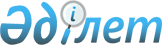 О внесении изменений в постановление Правительства Республики Казахстан от 25 мая 1998 года N 477
					
			Утративший силу
			
			
		
					Постановление Правительства Республики Казахстан от 22 июля 2005 года N 768. Утратило силу - постановлением Правительства Республики Казахстан от 14 сентября 2007 года N 807.



      


Сноска. Постановление Правительства Республики Казахстан от 22 июля 2005 года N 768 утратило силу постановлением Правительства Республики Казахстан от 14 сентября 2007 года 


 N 807 


.



      Правительство Республики Казахстан 

ПОСТАНОВЛЯЕТ:





     1. Внести в 
 постановление 
 Правительства Республики Казахстан от 25 мая 1998 года N 477 "О Государственной премии Республики Казахстан в области науки, техники и образования" (САПП Республики Казахстан, 1998 г., N№15, ст. 134), следующие изменения:



     ввести в состав Комиссии по Государственным премиям Республики Казахстан в области науки, техники и образования при Правительстве Республики Казахстан, утвержденный указанным постановлением:



     в президиум Комиссии:



     Бекжанова              - вице-министра охраны окружающей



     Жамбула Лесбековича      среды Республики Казахстан;



     вывести из указанного состава Искакова Нурлана Абдильдаевича и Мусайбекова Сакена Жунусбековича.




     2. Настоящее постановление вводится в действие со дня подписания.

     

Премьер-Министр




     Республики Казахстан


					© 2012. РГП на ПХВ «Институт законодательства и правовой информации Республики Казахстан» Министерства юстиции Республики Казахстан
				